Ispit održan 20.10.2019. su položili sledeći studenti:Usmenog dela ispita neće biti, zbog odsustva profesora, te će biti predložene zaključne ocene u tabeli ispod teksta.Uvid u radove i upis ocena će se održati u utorak 22.10.2019. u 12:00h u kancelariji br.15.Predlog zaključnih ocena:U Novom Sadu 21.10.2019. godPredmetni nastavnik	Doc. dr Dragan Rajnović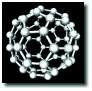 Rezultati ispitaMaterijali u mašinstvuR.br.Br. indeksaBr. indeksaBr. indeksaPrezimePrezimeImeBroj poena Broj poena I KolokvijumI KolokvijumI KolokvijumI KolokvijumI KolokvijumI KolokvijumI KolokvijumI KolokvijumI KolokvijumNIKO NIJE POLOŽIONIKO NIJE POLOŽIONIKO NIJE POLOŽIONIKO NIJE POLOŽIONIKO NIJE POLOŽIONIKO NIJE POLOŽIONIKO NIJE POLOŽIONIKO NIJE POLOŽIONIKO NIJE POLOŽIOII KolokvijumII KolokvijumII KolokvijumII KolokvijumII KolokvijumII KolokvijumII KolokvijumII KolokvijumII KolokvijumMH 59/2018IvančićIvančićBrigitaBrigitaBrigita8,1MH 81/2018JovanovićJovanovićSretenSretenSreten8,3III KolokvijumIII KolokvijumIII KolokvijumIII KolokvijumIII KolokvijumIII KolokvijumIII KolokvijumIII KolokvijumIII KolokvijumNIKO NIJE POLOŽIONIKO NIJE POLOŽIONIKO NIJE POLOŽIONIKO NIJE POLOŽIONIKO NIJE POLOŽIONIKO NIJE POLOŽIONIKO NIJE POLOŽIONIKO NIJE POLOŽIONIKO NIJE POLOŽIOIV KolokvijumIV KolokvijumIV KolokvijumIV KolokvijumIV KolokvijumIV KolokvijumIV KolokvijumIV KolokvijumIV KolokvijumNIKO NIJE POLOŽIONIKO NIJE POLOŽIONIKO NIJE POLOŽIONIKO NIJE POLOŽIONIKO NIJE POLOŽIONIKO NIJE POLOŽIONIKO NIJE POLOŽIONIKO NIJE POLOŽIONIKO NIJE POLOŽIOR. brBr. indeksaPrezimeImeUkupno bodovaOcena1.MH 59/2018IvančićBrigita617